30 мая 2022 г.                                                                                                   № 894Об утверждении схемы размещения нестационарных торговых объектов (нестационарных объектов по предоставлению услуг) на территории Предгорного муниципального округа на 2022 – 2027 годыВ соответствии с Федеральными законами от 06 октября 2003 г.                             № 131-ФЗ «Об общих принципах организации местного самоуправления в Российской Федерации» от 28 декабря 2009 г. № 381-ФЗ «Об основах государственного регулирования торговой деятельности в Российской Федерации», приказом комитета Ставропольского края по пищевой и перерабатывающей промышленности, торговле и лицензированию от                           11 февраля 2021 г. № 30/01-07 о/д, Уставом Предгорного муниципального округа Ставропольского края и в целях упорядочения функционирования объектов мелкорозничной нестационарной торговли на территории Предгорного муниципального округа Ставропольского края, администрация Предгорного муниципального округа Ставропольского краяПОСТАНОВЛЯЕТ:1. Утвердить прилагаемые:1.1. схему размещения нестационарных торговых объектов на территории Предгорного муниципального округа Ставропольского края на 2022 – 2027 годы;1.2. схему размещения нестационарных объектов по предоставлению услуг на территории Предгорного муниципального округа Ставропольского края на 2022 – 2027 годы.2. Установить, что:2.1. уполномоченным органом администрации Предгорного муниципального округа Ставропольского края в сфере размещения нестационарных торговых объектов (нестационарных объектов по предоставлению услуг) на территории Предгорного муниципального округа Ставропольского края является отдел экономического развития, торговли и стратегического планирования администрации Предгорного муниципального округа Ставропольского края;2.2. самовольное, вопреки установленному порядку, осуществление деятельности в сфере торговли влечет за собой привлечение к административной ответственности в соответствии с Законом Ставропольского края от 10 апреля 2008 г. № 20-кз «Об административных правонарушениях в Ставропольском крае»;2.3. на территории Предгорного муниципального округа Ставропольского края предусмотрено размещение не менее шестидесяти процентов нестационарных торговых объектов, используемых субъектами малого и среднего предпринимательства, от общего количества нестационарных торговых объектов.3. Управлению архитектуры и градостроительства администрации Предгорного муниципального округа Ставропольского края в соответствии с административным регламентом «Предоставление решения о согласовании архитектурно-градостроительного облика объекта» проводить согласование внешнего вида нестационарных торговых объектов на территории Предгорного муниципального округа Ставропольского края.4. Разместить настоящее постановление на официальном сайте Предгорного муниципального округа Ставропольского края www.pmosk.ru в информационно – телекоммуникационной сети «Интернет».5. Признать утратившим силу постановление администрации Предгорного муниципального округа Ставропольского края от 11 июня 2021 г. № 1124 «Об утверждении схемы размещения нестационарных торговых объектов (нестационарных объектов по предоставлению услуг) на территории Предгорного муниципального округа на 2021 – 2026 годы (в редакции постановлений администрации Предгорного муниципального округа Ставропольского края от 24 сентября 2021 г. № 1624, от 19 октября 2021 г.                № 1694)».6. Контроль за выполнением настоящего постановления возложить на заместителя главы администрации Предгорного муниципального округа Ставропольского края Кацана В.Н.7. Настоящее постановление вступает в силу со дня его обнародования.Глава Предгорного муниципального округаСтавропольского края                                                               Н.Н.БондаренкоУТВЕРЖДЕНАпостановлением администрацииПредгорного муниципального округаСтавропольского краяот 30 мая 2022 г. № 894СХЕМАразмещения нестационарных торговых объектов на 2022-2027 годыУТВЕРЖДЕНАпостановлением администрацииПредгорного муниципального округаСтавропольского краяот 30 мая 2022 г. № 894СХЕМАразмещения нестационарных объектов по предоставлению услуг на 2022-2027 годы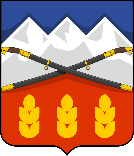 ПОСТАНОВЛЕНИЕАДМИНИСТРАЦИИ ПРЕДГОРНОГО МУНИЦИПАЛЬНОГО ОКРУГАСТАВРОПОЛЬСКОГО КРАЯст. Ессентукская№ п/пАдрес места расположения торгового объектаПлощадь нестационарного торгового объекта (кв. м)Назначение (специализация) нестационарного торгового объектаСрок размещенияВид нестационарного торгового объектаКоличество торговых объектов1223456711ст. Бекешевская,ул. Ленина,в районе дома 14Продовольственные товары2022 - 2027Киоск122ст. Бекешевская,ул. Ленина, 89 «А»4Бахчевые культуры01.07-31.10
2022-2027Бахчевой развал133ст. Бекешевская,ул. Ленина, 89 «А»4Печатная продукция2022-2027Киоск144ст. Бекешевская,ул. Ленина, 2518Продовольственные товары2022 - 2027Торговый павильон155ст. Бекешевская,ул. Советская,в районе дома 152Плодоовощная продукция2022 - 2027Киоск166ст. Бекешевская,ул. Московская, 96Продовольственные товары2022 - 2027Киоск177ст. Боргустанская,ул. Гагарина, 31/Пушкина 10Продовольственные товары2022 - 2027Торговый павильон188ст. Боргустанская,ул. Гагарина, 57 «А»10Продовольственные товары2022 - 2027Торговый павильон199ст. Боргустанская,Центральная площадь 4Бахчевые культуры01.07 - 31.10 2022-2027Бахчевой развал11010ст. Боргустанская,ул. Буденного, 8 «А»4Печатная продукция2022- 2027Киоск11111ст. Боргустанская,ул. Красная,в районе дома 614Продовольственные товары2022 - 2027Киоск11212с. Винсады,ул. Ленина, в районе дома 352Продукция общественного питания2022-2027Автомагазин11313с. Винсады,ул. Ленина, в районе дома 358Продовольственные товары2022 - 2027Киоск11414с. Винсады,ул. Ленина, в районе дома 354Печатная продукция2022- 2027Киоск11515с. Винсады,ул. Асфальтная, 2 «Е» 6Плодоовощная продукция2022 - 2027Торговая палатка11616с. Винсады,ул. Подгорная, в районе дома 2«Е»6Плодоовощная продукция2022 - 2027Торговая палатка11717с. Винсады,ул. Подгорная,в районе дома 2«Е»6Хвойные деревья01.12 - 31.12 2022-2027Елочный базар11818с. Винсады,ул. Подгорная, 2«К»4Продукция общественного питания2022 - 2027Киоск11919с. Винсады, ул. Асфальтная район уч. 16а4Плодоовощная продукция20222-2026Автолавка12020с. Винсады ул. Черкесское шоссе 2-км4Плодоовощная продукция20222-2026Палатка12121ст. Ессентукская,ул. Гагарина,794Плодоовощная продукция2022 - 2027Торговая палатка12222ст. Ессентукская,ул. Гагарина,46 «Б»8Плодоовощная продукция2022 - 2027Торговая палатка12323ст. Ессентукская,ул. Гагарина, 9 «А»4Плодоовощная продукция2022 - 2027Торговая палатка12424ст. Ессентукская,ул. Гагарина, 9 «А»4Хвойные деревья01.12 - 31.12 2022 - 2027Елочный базар12525ст. Ессентукская,ул. Гагарина,172Продовольственные товары01.05 - 30.092022 - 2027Автоцистерна12626ст. Ессентукская,ул. Гагарина, 52 «А»4Хвойные деревья01.12 - 31.122022 - 2027Елочный базар12727ст. Ессентукская,ул. Набережная,32Продукция общественного питания2022 - 2027Автомагазин12828ст. Ессентукская,ул. Набережная, в районе дома 148Продукция общественного питания2022 - 2027Киоск12929ст. Ессентукская,ул. Набережный тупик,в районе дома 2, территория парка6Продукция общественного питания2022 - 2027Киоск13030ст. Ессентукская,в районе стадиона «Мечта»20Продукция общественного питания2022 - 2027Киоск13131ст. Ессентукская,ул. Эскадронная, 382Продовольственные товары01.05 -30.092022 - 2027Автоцистерна13232ст. Ессентукская,ул. Павлова,25 «А»4Продукция общественного питания2022 - 2027Киоск13333ст. Ессентукская,ул. Павлова,104Продукция общественного питания2022 - 2027Киоск13434ст. Ессентукская,ул. Павлова,102Продовольственные товары01.05 -30.092022 - 2027Автоцистерна13535ст. Ессентукская,ул. Павлова, 42Хлебобулочные и кондитерские изделия2022 - 2027Торговая тележка13636ст. Ессентукская,ул. Павлова, 42Продукция общественного питания2022 - 2027Автомагазин13737ст. Ессентукская,ул. Павлова, 42Продовольственные товары01.05 -30.092022 - 2027Автоцистерна13838ст. Ессентукская,ул. Павлова, в районе дома, 104Печатная продукция2022 - 2027Киоск13939ст. Ессентукскаяул. Павлова д.8 «В»6Продукция общественного питания2022 - 2027Киоск14040ст. Ессентукская,ул. Эстонская, 524Продукция общественного питания2022 - 2027Киоск14141ст. Ессентукская, ул. 6-ти Коммунаров д.80/ Лебедевского д.556Продукция общественного питания2022 - 2027Киоск14242ст. Ессентукская,ул. Гагарина д.726Продукция общественного питания2022-2026Киоск14343пос. Горный, ул. Ессентукская, в районе дома 234Плодоовощная продукция2022 - 2027Киоск14444пос. Горный, ул. Северная, в районе дома 124Плодоовощная продукция2022 - 2027Киоск14545пос. Горный, пер. Партизанский,в районе дома 14Продовольственные товары2022 - 2027Киоск14646МТФ-1,в районе дома 64Продовольственные товары2022 - 2027Киоск14747пос. Мирный, ул. Шоссейная, 1 «А»6Продовольственные товары2022 - 2027Киоск14848пос. Мирный,ул. Шоссейная, 56Бахчевые культуры01.07 - 31.102022 - 2027Бахчевой развал14949пос. Мирный,ул. Шоссейная, 179Продукция общественного питания2022 - 2027Киоск15050пос. Мирный,ул. Шоссейная, 254Печатная продукция2022 - 2027Киоск15151пос. Мирный,ул. Шоссейная, 284Продовольственные товары2022 - 2027Киоск15252с. Новоблагодарное,ул. Ленина,528Продукты общественного питания2022 - 2027Киоск15353с. Новоблагодарное,ул. Ленина,526Бахчевые культуры01.07 - 31.102022 - 2027Бахчевой развал15454с. Новоблагодарное, ул. Ленина,в районе дома 544Печатная продукция2022 - 2027Киоск15555с. Новоблагодарное,ул. Лермонтова, 16Продовольственные товары2022 - 2027Киоск15656с. Новоблагодарное,ул. Лермонтова, 2 «Е»6Плодоовощная продукция2022 - 2027Киоск15757х. Шестик. Мира,в районе дома 44Продовольственные товары2022 - 2027Киоск15858с. Сунжа-Ворошиловка, ул. Центральная, в районе дома 74Продовольственные товары2022 - 2027Киоск15959х. Калаборка, ул. Заречная, в районе дома 334Продовольственные товары2022 - 2027Киоск160.60.пос. Нежинский,в районе дома 3120Продовольственные товары2022 - 2027Торговый павильон16161пос. Нежинский,в районе дома 304Плодоовощная продукция2022 - 2027Киоск16262пос. Нежинский,в районе дома 304Печатная продукция2022 - 2027Киоск16363пос. Нежинский,в районе дома 56/14Продукция общественного питания2022 - 2027Киоск16464пос. Нежинский,
в районе дома 63 «В»4Продовольственные товары2022 - 2027Киоск16565пос. Нежинский,в районе дома 63 «В»4Плодоовощная продукция2022 - 2027Киоск16666пос. Нежинский,ул. Звездная,в районе дома 1274Продовольственные товары 2022 - 2027Киоск36767пос. Нежинский,ул. Звездная,в районе дома 1274Продовольственные товары2022 - 2027Киоск26868пос. Нежинский,ул. Форелевая,1066Плодоовощная продукция2022 - 2027Киоск16969пос. Подкумок,ул. Учебная 1 «А»4Продовольственные товары2022 - 2027Киоск17070пос. Подкумок,ул. Учебная 1 «А»4Продукция общественного питания2022 - 2027Киоск17171пос. Подкумок,ул. Ессентукская,в районе дома 72 «А»4Бахчевые культуры01.07 - 31.12 2022 - 2027Бахчевой развал17272пос. Подкумок,ул. Ессентукская,в районе дома 72 «А»4Бахчевые культуры01.07 - 31.102022 - 2027Бахчевой развал 17373пос. Подкумок,ул. Ессентукская, в районе дома 624Печатная продукция2022 - 2027Киоск17474пос. Верхнеподкумский,ул. Каштановая, 1 «А»4Продовольственные товары2022 - 2027Киоск17575х. Томатный, ул. Тихая, в районе дома 64Продовольственные товары2022 - 2027Киоск17676пос. Подкумок, ул. Ессентукская район уч. 1 «Ж»4Плодоовощная продукция2022-2026Автолавка17777пос. Пятигорский,ул. Пятигорская, в районе дома 76Продовольственные товары2022 - 2027Киоск17878пос. Пятигорскийул. Красноармейская, в районе дома 204Печатная продукция2022 - 2027Киоск17979пос. Пятигорский,ул. Первомайская,в районе дома 72Продовольственные товары2022 - 2027Автомагазин18080пос. Пятигорский,ул. Лесная, в районе дома 2б6Продовольственные товары2022 - 2027Киоск18181пос. Пятигорский,ул. Урожайная,в районе дома 59 «А»6Плодоовощная продукция2022 - 2027Киоск18282пос. Верхнетамбуканскийул. Озерная 264Продовольственные товары2022 - 2027Киоск18383пос. Железноводский, ул. Юбилейная, в районе дома 24Плодоовощная продукция2022 - 2027Киоск18484пос. Железноводский,ул. Юбилейная, в районе дома 24Бахчевой развал01.07 - 31.102022 - 2027Торговая палатка18585пос. Железноводский,ул. Юбилейная, в районе дома 24Хвойные деревья01.12 - 31.122022 - 2027Елочный базар18686пос. Железноводский,ул. Юбилейная, в районе дома 24Печатная продукция2022 - 2027Киоск18787пос. Железноводский,ул. Лермонтова, в районе дома 486Плодоовощная продукция2022 - 2027Торговый павильон18888пос. Железноводский,ул. Лермонтова,в районе дома 486Хвойные деревья01.12 - 31.122022 - 2027Елочный базар18989х. Верблюдогорка, ул. Школьная, в районе дома 104Продовольственные товары2022 - 2027Киоск19090х. Порт-Артур, ул. Якорная, в районе дома 14Продовольственные товары2022 - 2027Киоск19191х. Быкогорка,ул. Калинина, в районе дома 264Продовольственные товары2022 - 2027Киоск19292ст. Суворовская,ул. Ильина,в районе д. 61 4Плодоовощная продукция2022 - 2027Киоск19393ст. Суворовская,ул. Советская,в районе дома 194Печатная продукция2022 - 2027Киоск19494ст. Суворовская,ул. Шоссейная, в районе дома 684Продовольственные товары2022 - 2027Киоск19595ст. Суворовская,ул. Заводская,344Плодоовощная продукция2022 - 2027Киоск19696ст. Суворовская,ул. Киселева, 12 4Продовольственные товары2022 - 2027Киоск19797ст. Суворовская,ул. Нагорная,в районе 27 «В»4Продовольственные товары2022 - 2027Киоск19898ст. Суворовская,пер. Крайнего, 8 «В»4Продовольственные товары2022 - 2027Киоск19999ст. Суворовская,пер. Крайнего, 8 «В»4Плодоовощная продукция2022 - 2027Киоск1101101ст. Суворовская,пер. Веселый, в районе дома 414Продовольственные товары2022 - 2027Киоск1102102ст. Суворовская, ул. Левчишина район дома 25 «Г»9Продукция общественного питания2022 - 2027Киоск1103103с. Свобода, ул. Гагарина,в районе дома 804Продукция общественного питания2022 - 2027Киоск1104104с. Свобода, ул. Гагарина,в районе дома 784Плодоовощная продукция2022 - 2027Киоск1105105х. Сухоозерный,в районе дома 164Продовольственные товары2022 - 2027Киоск1106106пос. Урожайный, ул. Ленина 134Плодоовощная продукция2022 - 2027Киоск1107107пос. Урожайный, ул. Ленина, 134Бахчевые культуры01.07 - 31.102022 - 2027Бахчевой развал1108108пос. Урожайный, ул. Ленина, 134Хвойные деревья01.12 - 31.122022 - 2027Елочный базар1109109пос. Урожайный, пер. Шоссейный, 274Плодоовощная продукция2022 - 2027Киоск1110110пос. Урожайный, пер. Шоссейный, 274Продовольственные товары2022 - 2027Киоск1111111х. Новоборгустанский, ул. Кубанская,204Плодоовощная продукция2022 - 2027Киоск1112112х. Новоборгустанский, ул. Кубанская,204Хвойные деревья10.12 - 31.122022 - 2027Елочный базар1113113пос. им. Чкалова, ул. Волочаевская,34Плодоовощная продукция2022 - 2027Киоск1114114пос. им. Чкалова, ул. Волочаевская,34Хвойные деревья01.12 - 31.122022 - 2027Елочный базар1115115пос. им. Чкалова, ул. Микрорайон, 14Плодоовощная продукция2022 - 2027Киоск1116116пос. им. Чкалова, ул. Микрорайон, 14Хвойные деревья01.12 - 31.122022 - 2027Елочный базар1117117пос. Санамер, ул. Микояна, 324Плодоовощная продукция2022 - 2027Торговая палатка1118118пос. Санамер, ул. Микояна, 324Хвойные деревья01.12-31.122022 - 2027Елочный базар1119119пос. Санамер, ул. Микояна, 1444Плодоовощная продукция2022 - 2027Торговая палатка1120120пос. Санамер, ул. Микояна, 1444Хвойные деревья01.12 - 31.122022 - 2027Елочный базар1121121пос. Санамер, ул. Тельмана, 664Плодоовощная продукция2022 - 2027Торговая палатка1122122пос. Санамер, ул. Тельмана, 664Хвойные деревья01.12 - 31.122022 - 2027Елочный базар1123123пос. Санамер, ул. Тельмана,в районе дома 664Продовольственные товары2022 - 2027Киоск1124124пос. Санамер, ул. Тельмана,в районе дома 58 4Печатная продукция2022 - 2027Киоск1125125пос. Санамер ул. Микояна район,д. 1682Продовольственные товары2022-2026Автолавка1126126с. Этока,ул. 50 лет Октября, в районе дома 2694Продовольственные товары2022 - 2027Киоск1127127с. Этока, ул. Горького 11 «А»6Продукция общественного питания2022 - 2027Киоск1128128пос. Песковский, ул. Лиманная, в районе дома 24Продовольственные товары2022 - 2027Киоск1129129х. Тамбукан, ул. Советская в районе дома 604Продовольственные товары2022 - 2027Киоск1130130х. Хорошевский,ул. Родниковая,в районе дома 64Плодоовощная продукция2022 - 2027Киоск1131131х. Хорошевский,ул. Родниковая,в районе дома 612Продовольственные товары2022 - 2027Торговый павильон1132132х. Хорошевский, ул. Родниковая в районе дома 62Хлебобулочные изделия2022 - 2027Автомагазин1133133пос. Песковский, ул. Лиманная,в районе дома 24Продовольственные товары2022 - 2027Киоск1134134пос. Песковский, ул. Лиманная в районе дома 64Плодоовощная продукция2022 - 2027Киоск1135135с. Этока, Федеральная автодорога Кавказ 372 км, ул. 3 км район участка № 14Продовольственные товары2022 - 2027Киоск1136136с. Этока, Федеральная автодорога Кавказ372 км, ул. 3 км район участка № 14Плодоовощная продукция2022 - 2027Киоск1137137с. Этока, Федеральная автодорога Кавказ 372 км, ул. 3 км район участка № 14Продукция общественного питания2022 - 2027Киоск1138138с. Этока, Федеральная автодорога Кавказ 372 км, ул. 3 км район участка № 14Продовольственные товары2022 - 2027Киоск1139139с. Этока, Федеральная автодорога Кавказ 372 км, ул. 3 км район участка № 14Продовольственные товары2022 - 2027Киоск1140140с. Этока,ул. 50 лет Октября,в районе дома 279/14Печатная продукция2022 - 2027Киоск1141141с. Этока, ФАД «Кавказ», 378 км10Саженцы01.03.-30.04 01.10.-30.122022 - 2027Торговая палатка1142142с. Этока, Федеральная автодорога Кавказ 372 км, ул. 3 км район участка № 115Продовольственные товары2022 - 2027Торговый павильон1143143с. Этока, Федеральная автодорога Кавказ 372 км, ул. 3 км район участка № 115Продовольственные товары2022 - 2027Торговый павильон1144144с. Этока, Федеральная автодорога Кавказ 372 км, ул. 3 км район участка № 115Продовольственные товары2022 - 2027Торговый павильон1145145с. Этока, Федеральная автодорога Кавказ 372 км, ул. 3 км район участка № 115Не продовольственные товары2022 - 2027Торговый павильон1146146с. Этока, Федеральная автодорога Кавказ 372 км, ул. 3 км район участка № 115Не продовольственные товары2022 - 2027Торговый павильон1147147с. Юца, л. им. С.В. Луценко, в районе дома 113 «В»8Продовольственные товары2022 - 2027Киоск1148148с. Юца, ул. им. С.В. Луценко, в районе дома 113 «В»4Плодоовощная продукция2022 - 2027Торговая палатка1149149с. Юца, ул. им. С.В. Луценко, районе дома 113 «В»2Продукция общественного питания2022 - 2027Автомагазин1150150с. Юца, ул. им. С.В. Луценко,в районе дома 1164Печатная продукция2022 - 2027Киоск1151151с. Юца,ул. им. С.В. Луценко, в районе дома 1614Продовольственные товары2022 - 2027Киоск1152152с. Юца,ул. Войсковая, 64Продовольственные товары2022 - 2027Киоск1153153с. Юца,ул. Пионеров,в районе дома 18 «А»4Плодоовощная продукция2022 - 2027Киоск1154154с. Юца, ул. им С.В. Луценко,115 «Е»15Не продовольственные товары2022 - 2027Торговый павильон1155155с. Садовое, ул. Мира, 2944Продовольственные товары2022 - 2027Киоск1156156с. Садовое, ул. Озерная, 14Продовольственные товары2022 - 2027Киоск1157157х. Новая Пролетарка, ул. Весенняя, в районе дома 1 «А»4Продовольственные товары2022 - 2027Киоск1158158пос. Ясная Поляна,ул. Спортивная,район дома 134Плодоовощная продукция2022 - 2027Киоск1159159пос. Ясная Поляна,ул. Спортивная,в районе дома 254Печатная продукция2022 - 2027Киоск1160160пос. Ясная Поляна,ул. Спортивная,в районе дома 354Продовольственные товары2022 - 2027Киоск1161161пос. Ясная Поляна,ул. Согласия,в районе дома 28 «А»4Плодоовощная продукция 2022 - 2027Киоск1№ п/пАдрес места расположения торгового объектаПлощадь нестационарного торгового объекта (кв. м)Назначение (специализация) нестационарного торгового объектаСрок размещенияВид нестационарного торгового объектаКоличество торговых объектов12345671ст. Ессентукская,ул.6-ти Коммунаров 146Оказание услуг ремонт обуви2022 - 2027Павильон12ст. Ессентукская,ул. Набережная 28Оказание услуг2022 - 2027Павильон13ст. Ессентукская ул.Гагарина 17 «А»10Оказание услуг2022 - 2027Павильон14ст. Ессентукская ул.Гагарина 52 «А»10Оказание услуг2022 - 2027Павильон15ст. Ессентукская ул.Гагарина 52 «А»15Оказание услуг2022 - 2027Павильон16ст. Суворовская,ул. Центральная, в районе уч. 31/14Оказание услуг2022 - 2027Киоск1